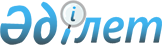 О признании утратившими силу некоторых решений Правительства Республики КазахстанПостановление Правительства Республики Казахстан от 25 января 2024 года № 34.
      Правительство Республики Казахстан ПОСТАНОВЛЯЕТ:
      1. Признать утратившими силу некоторые решения Правительства Республики Казахстан согласно приложению к настоящему постановлению.
      2. Настоящее постановление вводится в действие со дня его первого официального опубликования. Перечень утративших силу некоторых решений Правительства Республики Казахстан
      1. Постановление Правительства Республики Казахстан от 8 ноября 2007 года № 1061 "Об утверждении Правил перевозки пассажиров и багажа автомобильным транспортом в столице".
      2. Пункт 3 изменений, которые вносятся в некоторые решения Правительства Республики Казахстан, утвержденных постановлением Правительства Республики Казахстан от 26 августа 2013 года № 855 "Некоторые вопросы Министерства внутренних дел Республики Казахстан".
      3. Пункт 7 изменений и дополнений, которые вносятся в некоторые решения Правительства Республики Казахстан, утвержденных постановлением Правительства Республики Казахстан от 2 апреля 2015 года № 173 "О внесении изменений и дополнений и признании утратившими силу некоторых решений Правительства Республики Казахстан и распоряжения Премьер-Министра Республики Казахстан от 7 апреля 2011 года № 44-р "О порядке организации и проведения спасательных и других неотложных работ в зонах возможных землетрясений".
      4. Постановление Правительства Республики Казахстан от 28 сентября 2022 года № 760 "О внесении изменений и дополнения в постановление Правительства Республики Казахстан от 8 ноября 2007 года № 1061 "Об утверждении Правил перевозки пассажиров и багажа автомобильным транспортом в столице".
      5. Пункт 6 изменений и дополнений, которые вносятся в некоторые решения Правительства Республики Казахстан, утвержденных постановлением Правительства Республики Казахстан от 26 октября 2022 года № 850 "О внесении изменений и дополнений в некоторые решения Правительства Республики Казахстан".
      _______________________________
					© 2012. РГП на ПХВ «Институт законодательства и правовой информации Республики Казахстан» Министерства юстиции Республики Казахстан
				
      Премьер-Министр Республики Казахстан 

А. Смаилов
Приложение
к постановлению Правительства
Республики Казахстан
от 25 января 2024 года № 34